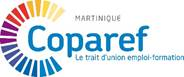 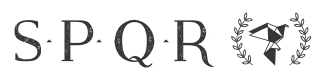 COPAREF Martinique	Habilitation d’organismes formateurs relatifs au Socle des connaissances et compétences professionnelles CléAAnnexe de l’appel à projets – Trame de réponse technique4 mai 2016N.B. : la présente trame doit permettre aux candidats de structurer leur proposition en fixant un cadre de réponse technique reprenant l’ensemble des items attendus au titre de l’appel à projets. Les éléments en italique (à supprimer dans la version de réponse) constituent des éléments à renseigner impérativement, mais peuvent être complétés par tout élément jugé pertinent par le candidat.Volet n°1 – Présentation du candidatPrésentation générale de l’organisme ou du groupement1 page maximum.Le cas échéant, explication des motivations de constitution du groupement (joindre le projet de convention de groupement).Mention du SIRET.Références du candidatA présenter pour chaque domaine constitutif du référentiel.FormateursA présenter nominativement (CV à joindre), préciser leur statut (CDI, CDD…) et leurs références en lien avec chaque domaine du référentiel.Identification du coordinateur proposé (avec mention des coordonnées électroniques et téléphoniques).Implantation géographiqueNombre et localisation des sites actuels du candidat.Capacité d’accueil des salles de formation.Zones d’emploi considérées comme couvertes par les candidats, et ce à l’aune des contraintes de déplacements de publics potentiellement peu autonomes (prise en compte des transports en commun…).Volet n°2 – Compréhension du dispositif CléALa démarche de certificationReformulation des enjeux et de la valeur ajoutée de la certification CléA dans le paysage de la formation professionnelle en Martinique.1 page maximum.Rôle des organismes formateursExplicitation du rôle des organismes de formateurs au sein de la démarche.Focus sur les modalités de coopération envisagés avec les organismes évaluateurs.2 pages maximum.Volet n°3 – Méthode pédagogiquePrésentation de la méthodeModalités de formation envisagées :construction des parcours sur mesure, individualisés, cohérents avec l’évaluation préalable des acquis (pas de ré-évaluation…) ;évaluation en cours de formation et mapping ;qualité des modalités pédagogiques : innovation, adaptation (présentiel, distanciel, blended…) ;…Configuration des actionsPlanchers et plafonds d’effectifs des modules.Spécification et justification des durées des modules :fourchettes hautes et basses ;moyennes envisagées des modules au regard de la connaissance du candidat des publics potentiels (détails des calculs de pondération utilisés).Professionnalisation de l’approche pédagogiqueCapacité contextualiser l’approche au niveau d’une branche, d’un secteur d’activité pour l’interprofessionnel ou d’une entreprise.Outils et matériels pédagogiques envisagésDont précisions techniques sur les outils et matériels.Modalités d'utilisation des outils de formation ouverte et à distance, et détails des méthodes de traçabilité de ces outils à domicile et en centre.Méthode de suivi individualiséDéveloppements sur les différentes procédures envisagées, déclinées par mode pédagogique : présentiel, distanciel…Description des outils matériels de suivi pédagogique (ex : livret, formateur référent, plate-forme…).Fonctionnement avec l’organisme évaluateurModalités de construction cohérente des parcours avec l’évaluation préalable des acquis (assimilation du mapping et des préconisations de l’évaluation préalable…).Modalités de coopération avec l’évaluateur pour l’évaluation intermédiaire ou finale.Volet n°4 – Capitalisation et communicationAlimentation de la plateforme nationaleDéveloppements sur le stockage des documents de formation en interne OF.Modalités d’alimentation envisagées concernant la plateforme nationale du COPANEF (au regard des informations aujourd’hui disponibles sur le site du COPANEF).Communication CléAModalités de communication envisagées sur la certification CléA.Volet n°5 – Engagements du candidatLe candidat reconnaît avoir pris connaissance de l’appel à projets pour l’habilitation des organismes formateurs CléA du COPAREF Martinique, et s’engage à en respecter les différentes clauses et conditions de mise en œuvre.Le candidat autorise la publication de ses coordonnées sur la plateforme du COPANEF.Fait à X										Le : X/X/2016Signature du représentant légal du candidatCachet du candidat